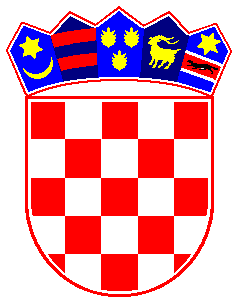  REPUBLIKA  HRVATSKAREPUBLIKE  HRVATSKE               ZAGREB URED PREDSJEDNIKA SUDABroj: 41-Su-774/19-2Zagreb, 12. rujna 2019.POZIV ZA DOSTAVU PONUDEhotelskih usluga za potrebe održavanja zajedničkog radnog sastanka predsjednika trgovačkih sudova, 12.- 13. prosinca 2019.OPĆI PODACI1.	Podaci o naručitelju:NARUČITELJ:		VISOKI TRGOVAČKI SUD RHSjedište:			Zagreb, Berislavićeva 11Matični broj:			3271064OIB:				973493366519Telefon/telefaks:		4896-802/4872-329Adresa e-pošte:		ured.predsjednika@vts.pravosudje.hrInternetska adresa		www.vtsrh.hr2.	Osoba zadužena za kontakt 	Komunikacija i svaka razmjena informacija između Naručitelja i gospodarskih subjekata može se obavljati poštanskom pošiljkom, telefaksom ili elektroničkom poštom na e-mail adresu ured.predsjednika@vts.pravosudje.hr .3. 	Podaci o postupku nabaveVrsta postupka nabave :		Jednostavna nabavaVrsta ugovora o nabavi: 		Ugovor o uslugama			Evidencijski broj nabave:		JE N-usluge 1/19Procijenjena vrijednost nabave: 	150.000,00 kn (bez PDV-a)CPV:					55100000-1PODACI O PREDMETU NABAVE4. 	Predmet nabave Hotelske usluge za potrebe održavanja zajedničkog radnog sastanka predsjednika trgovačkih sudova, 12. -. 13. prosinca 2019.Predmet nabave su usluge hotelskog smještaja, prehrane te najma dvorane u organizaciji sastanka predsjednika trgovačkih sudova.Datum održavanja događaja/sastanka: 12.- 13. prosinca 2019.Mjesto održavanja događaja/sastanka: Grad OpatijaSmještaj i termin za sudionike događaja: 11./12. prosinca 2019. i 13./14. prosinca 2019. 		(2 noćenja za 50 osoba)	Uvjeti hotelskog smještaja: - usluge predmeta nabave trebaju biti ponuđene u sklopu jednog hotela s min. 4 zvjezdice (kategorizacija hotela je jedan od kriterija za odabir ponude sukladno ove dokumentacije za nadmetanje).- hotel mora imati dostupna parkirališna mjesta u sklopu hotela- hotel mora jamčiti potvrdu rezervacije bez obzira na vrijeme rezervacijeNaručitelj će podatka o kategorizaciji hotela potvrditi putem javno dostupnih podataka. 5. 	Opis predmeta nabave:- sukladno Troškovniku , koji je sastavni dio ovog Poziva6.	 Količina predmeta nabaveU Troškovniku koji je sastavni dio ovog Poziva određena je predviđena (okvirna) količina predmeta nabave s obzirom da zbog prirode predmeta nabave može biti veća ili manja od predviđene količine.7. 	Rok početka i završetka pružanja usluga i trajanje ugovoraNaručitelj će koristiti hotelske usluge u terminu navedenom u ovoj dokumentaciji o nabavi, odnosno Troškovniku iz priloga.PODACI O PONUDI8. 	PonudaPonuda s pripadajućom dokumentacijom izrađuje se na hrvatskom jeziku i latiničnom pismu. Pri izradi ponude ponuditelj ne smije mijenjati i nadopunjavati tekst Poziva za dostavu ponuda.9. 	Ponuda sadrži najmanje:1.) Izvadak iz odgovarajućeg registraPonuditelj mora dokazati svoj upis u sudski, obrtni, strukovni ili drugi odgovarajući registar države sjedišta gospodarskog subjekta. Za dokazivanje sposobnosti potrebno je dostaviti odgovarajući izvod. Izvod ili izjava se smiju biti stariji od tri mjeseca računajući od dana slanja Poziva na dostavu ponude. Traženi dokument se može dostaviti u neovjerenoj preslici.2.) Izjava u pogledu uvjeta hotelskih usluga (Prilog 1)Traženi dokument se može dostaviti u neovjerenoj preslici.3.) Izjavu o nekažnjavanju (Prilog 2)Ponuditelj mora dokazati nekažnjavanost. Za dokazivanje sposobnosti potrebno je dostaviti izjavu da niti gospodarski subjekt niti osoba ovlaštena po zakonu za zastupanje gospodarskog subjekta nisu pravomoćno osuđeni za bilo koje od slijedećih kaznenih djela odnosno za odgovarajuća kaznena djela prema propisima države sjedišta gospodarskog subjekta ili države čiji je državljanin osoba ovlaštena po zakonu za zastupanje gospodarskog subjekta za: a) sudjelovanje u zločinačkoj organizaciji na temelju članka 328. (zločinačko udruženje), članka 329. (počinjenje kaznenog djela u sastavu zločinačkog udruženja) i članka 333. (udruživanje za počinjenje kaznenih djela), iz Kaznenog zakona ("Narodne novine, broj 110/97, 27/98, 50/00, 129/00, 51/01, 111/03, 190/03, 105/04, 84/05, 71/06, 110/07, 152/08, 57/11, 77/11, 143/12, u daljnjem tekstu: Kazneni zakon),b) korupciju na temelju članka 252. (primanje mita u gospodarskom poslovanju), članka 253. (davanje mita u gospodarskom poslovanju), članka 254. (zlouporaba u postupku javne nabave), članka 291. /zlouporaba položaja i ovlasti), članka 292. (nezakonito pogodovanje),  članka 293. (primanje mita), članka 294. (davanje mita), članka 295. (trgovanje utjecajem) i članka 296. (davanje mita za trgovanje utjecajem), 294.a (primanje mita u gospodarskom poslovanju), članka 294.b. (davanje mita u gospodarskom poslovanju), članka 337. (zlouporaba položaja i ovlasti), članka 338. (zlouporaba obavljanja dužnosti državne vlasti), članka 343. (protuzakonito posredovanje), članka 347. (primanje mita) i članka 348. (davanje mita) iz Kaznenog zakona,c) prijevaru na temelju članka 236. (prijevara), članka 247. (prijevara u gospodarskom poslovanju, članka 256. (utaja poreza ili carine), i članka 258. (subvencijska prijevara), članka 224. (prijevara), članka 293. (prijevara u gospodarskom poslovanju), članka 286. (utaja poreza i drugih davanja) iz Kaznenog zakona,d) terorizam ili kaznena djela povezana s terorističkim aktivnostima na temelju članka 97. (terorizam), članka 99. (javno poticanje na terorizam), članka 100. (novačenje za terorizam), članka 101., (obuka za terorizam) i članka 102. (terorističko udruženje), članka 169. (terorizam), članka 169.a (javno poticanje na terorizam) i članka 169.b (novačenje i obuka za terorizam) iz Kaznenog zakona,e) pranje novca ili financiranje terorizma na temelju članka 98. (financiranje terorizma), članka 265. (pranje novca), članka 279. (pranje novca) iz Kaznenog zakona.f) dječji rad ili druge oblike trgovanja ljudima na temelju članka 106. (trgovanje ljudima) iz članka 175. (trgovanje ljudima i ropstvo) iz Kaznenog zakona. Traženi dokument se može dostaviti u neovjerenoj preslici.4.) Ponudbeni list (Prilog 3.). Traženi dokument se može dostaviti u neovjerenoj preslici.5.) Troškovnik (Prilog 4.). Traženi dokument se može dostaviti u neovjerenoj preslici.10.	 Način izrade i dostava ponudePonuda se dostavlja elektronički, na adresu e-pošte: ured.predsjednika@vts.pravosudje.hr  Dostavljena ponuda obvezuje ponuditelja do isteka roka valjanosti ponude neovisno o tome je li potpisana ili nije, a Naručitelj neće odbiti takvu ponudu samo zbog tog razloga.11.	 Rok za dostavu ponude 29. rujna 2019. do 12,00 sati. Nepravovremene ponude neće se razmatrati. Ponude se neće javno otvarati.12. 	Rok valjanosti ponude60 dana od isteka roka za dostavu ponude13.	 Postupak pregleda i ocjene ponude i pravila dostave dokumenataU postupku pregleda i ocjene ponuda Naručitelj može pozvati ponuditelja da pojašnjenjem ili upotpunjavanjem u vezi s dokumentima traženim u točki 9. ovoga Poziva uklone pogreške, nedostatke ili nejasnoće koje se mogu ukloniti. Pogreškama, nedostacima ili nejasnoćama smatraju se dokumenti koji jesu ili se čine nejasni, nepotpuni, pogrešni, sadrže greške ili nedostaju. Sve tražene dokaze u ponudu ponuditelji mogu dostaviti u neovjerenoj preslici. Neovjerenom preslikom smatra se i neovjereni ispis elektroničke isprave. U slučaju postojanja sumnje u istinitost podataka navedenih u dokumentima koje su ponuditelji dostavili Naručitelj može radi provjere istinitosti podataka ponuditelja zatražiti da u primjerenom roku dostave izvornike ili ovjerene preslike i tih dokumenata i/Ili obratiti se izdavatelju dokumenta i/ili nadležnim tijelima.  14. 	Valuta ponudeCijena ponude izražava se u hrvatskim kunama (HRK). 15. 	Način određivanja cijene ponudeJedinična cijena izražena u Troškovniku je fiksna i nepromjenjiva tijekom trajanja ugovora o nabavi. Ponuditelj je dužan ispuniti Troškovnik na način kako je navedeno u ovome Pozivu kao i upisati cijene ponude bez porezna na dodanu vrijednost, iznos porezna na dodanu vrijednost i cijenu ponude s porezom na dodanu vrijednost, na način kako je određeno u ponudbenom listu. U cijenu, bez PDV-a moraju biti uračunati svi troškovi i popusti. Ako cijena ponude bez PDV-a izražena u troškovniku ne odgovara cijeni ponude bez PDV-a izraženoj u ponudbenom listu, vrijedi cijena ponude bez PDV-a izražena u troškovniku.16. 	Kriterij za odabir ponudeNajniža cijena. Ako su dvije ili više valjanih ponuda jednako rangirane prema kriteriju za odabir ponude, naručitelj će odabrati ponudu koja je zaprimljena ranije.OSTALE ODREDBE17. 	Stavljanje na raspolaganje Poziva na dostavu ponudaPoziv na dostavu ponuda dostavljen je elektroničkom poštom na adresu potencijalnih ponuditelja i objavljen na mrežnim stranicama VTSRH.18. 	Dodatne informacije i objašnjenja te izmjena Poziva za dostavu ponudaNaručitelj može u svako doba, a prije isteka roka za podnošenje ponuda, iz bilo koje razloga, bilo na vlastitu inicijativu, bilo kao odgovor na zahtjev gospodarskog subjekta za dodatnim informacijama i objašnjenima, izmijeniti ovaj Poziv za dostavu ponuda. Sve eventualne izmjene Poziva za dostavu ponuda biti će objavljene kao i ovaj Poziv. Naručitelj se obvezuje odgovoriti na sve zahtjeve za objašnjenjem ovoga Poziva koji pristignu najkasnije trećeg dana prije dana u kojem ističe rok za dostavu ponuda. 19. 	Trošak izrade ponudeTrošak izrade i podnošenja ponude u cijelosti snosi ponuditelj.20. 	Rok za donošenje odluke o odabiruRok za donošenje odluke o odabiru ili odluke o poništenju nabave iznosi 10 dana od dana isteka roka za dostavu ponude.21. 	Sklapanje ugovoraNaručitelj će s odabranim ponuditeljem sklopiti ugovor po primitku obavijesti o odabiru. Bitni elementi ugovora su predmet ugovora, način plaćanja, datum i način obavljanja usluge. Ugovor mora u potpunosti biti u skladu s ovim Pozivom i odabranom ponudom.22. 	Rok i način plaćanja.Plaćanje će se obavljati na IBAN pružatelja usluge, u roku od 45 dana od dana primitka računa i izvršene usluge.23. 	Ostale napomeneNaručitelj će sve ponuditelje koji su pravovremeno dostavili ponudu obavijestiti o rezultatima provedenog postupka nabave na isti način kao što je dostavljen ovaj poziv, odnosno na drugi dokaziv način. na dostavljenu odluku kao ni na ovaj postupak jednostavne nabave se ne primjenjuju odredbe Zakona o javnoj nabavi. Naručitelj zadržava pravo prije sklapanja ugovora poništiti ovaj postupak nabave odnosno izvan snage staviti donesenu odluku o odabiru a sve bez ikakvih obveza ili naknada bilo koje vrste prema ponuditeljima. Ugovorna obveza nastaje u trenutku sklapanja ugovora o nabavi. 